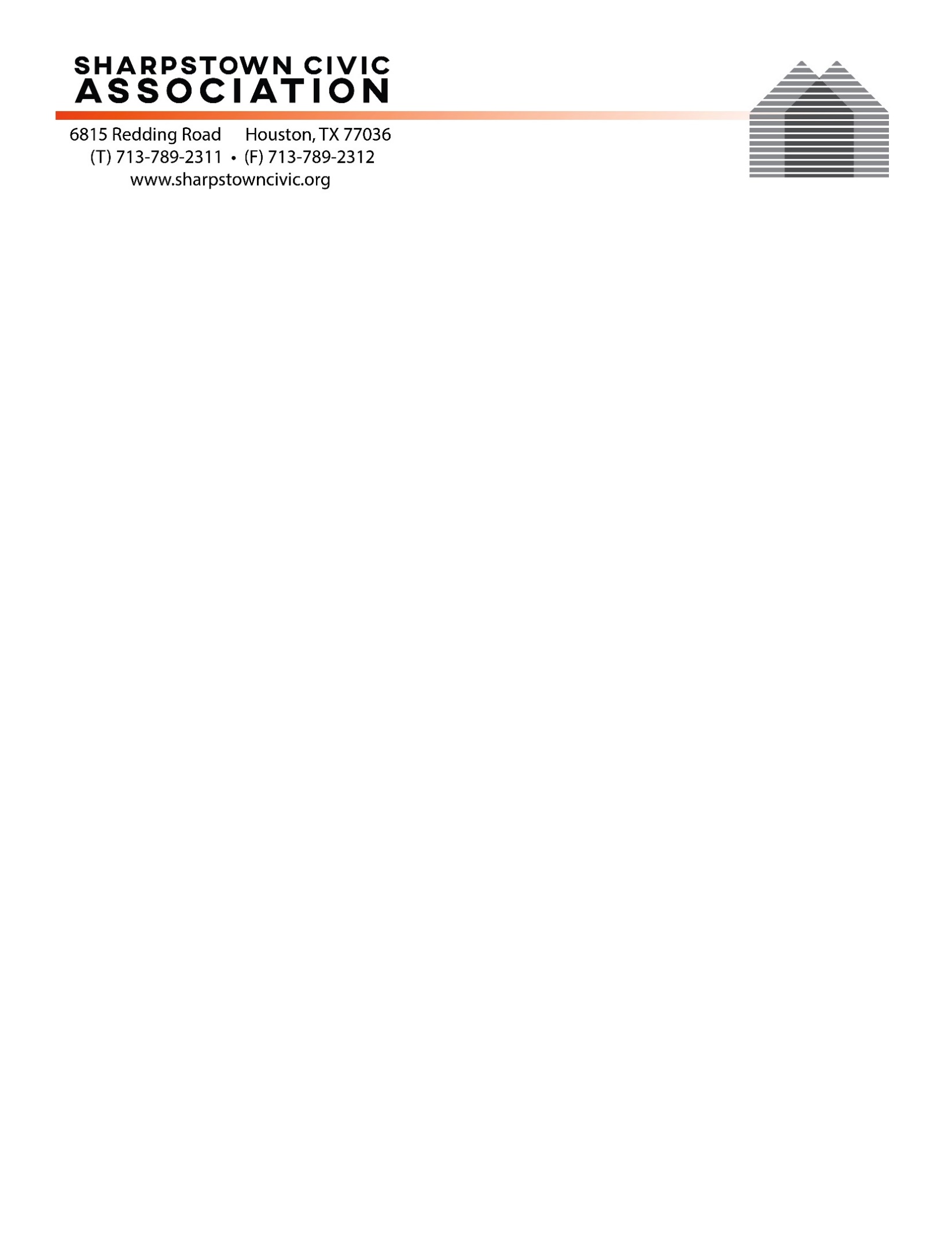 TO:  THE BOARD OF DIRECTORS OF THE SHARPSTOWN CIVIC ASSOCIATION AND TO ALL OTHER INTERESTED PERSONSA virtual regular meeting of the Board of Directors of the Sharpstown Civic Association was held on Monday, February 8, 2021 via Skype.Minutes6:34 P.M. – ROLL CALL Quorum was met.Present: Directors Casey Cummings, Jason Davalos, Dale Davidson, Charmaine Leblanc, Pat Menville, Byrom Wehner and Matt Wine.  Matthew Cowan, Donna Fain, John Lorenz and Elizabeth Schooler joined the meeting in progress. Absent: Almena Downey, Kate WashmonOthers Present: NoneDirector Matt Wine, President, called the meeting to order at 6:38 p.m.Receive Appeals Relating to Deed Restriction Violations and/or Architectural Control Issues:  NONEPUBLIC COMMENTS:  NONE.MINUTES:  Matt Wine presented minutes of the January meeting previously distributed to Directors for their review.  Dale Davidson made a motion that the January minutes be approved; Charmaine LeBlanc seconded the motion, and it passed.  COMMITTEE REPORTS:Matt Wine recapped the Service Day held February 6, and thanked participating directors.   120 HBU student athletes and their coaches teamed up with the SCA, SPA and neighborhood volunteers to work at 15 sites.  The event was extremely successful and will be held again.Matt Wine reiterated the purpose of the District J HOT Team and encouraged everyone to report violations to be addressed by the Team.Matt Wine said the Midwest PIP meeting will be February 17 at 7 p.m. on Microsoft Teams.  The feature topic is nuisance bars in the area.   Pat Menville thanked contributing directors for their input to the January SCAN, and encouraged everyone to submit articles.  Matt Wine said the next issue will focus on the DR update, and asked all present to support this with timely articles.  Matt Wine and Charmaine LeBlanc presented the January Safety Report.  They reported that we are using three SEAL officers as Officer Growney was hired by the Sheriff’s Department.Charmaine LeBlanc reported that the HPD overtime program continues with officers addressing violations including Prohibited Yard Parking, inoperative vehicles and commercial vehicles.  She will come back to the Board to request another quarterly allocation of funds for this.  Directors were reminded to utilize the District J Patrol reporting portal.BUDGET COMMITTEE When available, the January financial report will be sent by Scott Gilbert to all directors for their review.  Charmaine LeBlanc will present the budget at the March meeting. Pat Menville told directors that letters continue to be sent for legal fees due with good response.MEMBERSHIP COMMITTEE  Charmaine LeBlanc reported that 828 memberships have been received to date, including 72 new members.  Magnetic trash schedule calendars and membership decals have been sent out.  Another round of targeted letters will be sent out next week, including calendar magnets for all.NEW BUSINESSThe Board discussed plans for the 2021 Shred Day to be held after April 15.  Charmaine LeBlanc will contact Pro-Shred to determine their availability.  Pat Menville made a motion to authorize an amount not to exceed $1,200 for Pro-Shred’s services; Charmaine LeBlanc seconded the motion and it passed.Matt Wine and Jason Davalos led a discussion about the SCA’s engagement in National Night Out, reviewing past efforts and considering new approaches.  Matt Wine informed the group of concerns regarding placement of Verizon 5G boxes in other communities.  After discussion, Casey Cummings offered to reach out to Verizon to discuss possible impacts on the Sharpstown community. OLD BUSINESSMatt Wine informed the Board that the cameras on Bintliff drive are active.  No requests have been received for access to the video.  Jason Davalos converted the proposed rental policy to a redline document which has been returned to Lambright & McKee for further work.  The goal remains to have a legally valid document reflecting residents’ concerns.SCA remains on a month-to-month basis with SEAL Security.Pat Menville told the Board that she continues to pursue an update on the status of title company work on updated deed restrictions.EXECUTIVE SESSION  The Board entered into executive session at 7:49 p.m. to discuss legal matters.The Board returned to regular session at 8:15 p.m.John Lorenz made a motion that Items 1, 2, and 3 be turned over to the attorneys for enforcement; Casey Cummings seconded the motion and it passed.The February 25, 2021 General Meeting at Bayland Community Center will focus on the DR updates.Matt Wine thanked all directors for their attendance and their service to Sharpstown.ADJOURNMENT:  8:21 p.m.Submitted by Pat Menville
